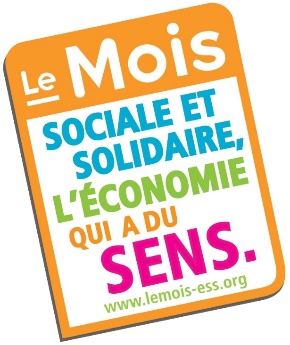 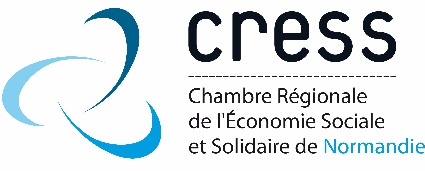 MOIS DE L’ESS NOVEMBRE 2017
Bulletin d’inscription aux Jeudis de l’ESSBulletin à retourner à info@cressnormandie.org À l’occasion de la 10e édition du Mois de l’ESS en Normandie, la CRESS lance les Jeudis de l’ESS. Faites découvrir votre structure en organisant des portes ouvertes les jeudis 16, 23 ou 30 novembre 2017.STRUCTURE :Nom de la structure :Adresse :Ville :  								Nom du contact :						E-mail : 			Téléphone :DATE DES PORTES OUVERTES DE VOTRE STRUCTURE :□ 16 NOVEMBRE 2017□ 23 NOVEMBRE 2017□ 30 NOVEMBRE 2017